Критерії, правила і процедури оцінюванняІ. Критерії, правила і  процедури оцінювання здобувачів освіти закладуКРИТЕРІЇ ОЦІНЮВАННЯ НАВЧАЛЬНИХ ДОСЯГНЕНЬ УЧНІВ (ВИХОВАНЦІВ) У СИСТЕМІ ЗАГАЛЬНОЇ СЕРЕДНЬОЇ ОСВІТИ (наказ МОНМС від 13.04.2011 р. № 329) Оцінювання результатів навчання та особистих досягнень учнів у першому класі має формувальний характер, здійснюється вербально, на суб’єкт-суб’єктних засадах, що передбачає активне залучення учнів до самоконтролю і самооцінювання (відповідно до наказу МОН України від 20.08.2018  № 924 «Про затвердження методичних рекомендацій щодо оцінювання навчальних досягнень учнів першого класу у Новій українській школі»).Навчальні досягнення учнів других класів підлягають формувальному і підсумковому (тематичному та завершальному) оцінюванню. Оцінювання результатів навчання учнів других класів здійснюється вербально (відповідно до наказу МОН України від 27.08.2019 № 1154 «Про затвердження методичних рекомендацій щодо оцінювання навчальних досягнень учнів другого класу»).Оцінювання результатів навчання у початкових класах НУШУ початкових класах здійснюється формувальне та підсумкове оцінювання результатів навчання учнів.Підсумкове оцінювання у 1–2 класах здійснюють із застосуванням вербальної характеристики особистих досягнень. Його результати фіксують тільки у свідоцтві досягнень (зразок затверджений наказом МОН «Про затвердження методичних рекомендацій щодо оцінювання навчальних досягнень учнів першого класу у Новій українській школі» від 20.08.2018 № 924).У 3–4 класах підсумкове оцінювання здійснюють за рівневою шкалою. Результати навчання у Класному журналі можна зазначати на відповідних сторінках навчальних предметів (окремих сторінках зведеного обліку результатів навчання). При цьому послуговуватися слід характеристиками результатів навчання, визначеними у свідоцтві досягнень за рівнями, зокрема використовувати такі позначення:П — початковий рівеньС — середній рівеньД — достатній рівеньВ — високий рівеньЗа рівнями оцінюється кожне загальне уміння учня, набуте з певного навчального предмета та інтегрованого курсу.Узагальнений рівень із навчального предмета або інтегрованого курсу не визначається.До Класного журналу слід записувати лише результати підсумкового оцінювання за І семестр (І і II триместр) та рік (здійснюється на підставі результатів оцінювання за II семестр або III триместр).Інформація щодо оцінювання у зведеному обліку результатів навчання та у свідоцтві досягнень має бути тотожною.Використання та поширення у відкритому доступі зведеного обліку результатів навчання дозволяється на умови його знеособлення.Відповідно до Методичних рекомендацій щодо заповнення Класного журналу учнів початкових класів Нової української школи (наказ МОН від 07.12.2018 № 1362 у редакції наказу МОН від 02.09.2020 № 1096).Міністерство освіти і науки видало методичні рекомендації оцінювання учнів 3 та 4 класів, які вчаться за новим стандартом.Вони є в наказі №1146 від 16 вересня, опублікованому на сайті МОН.Для учнів третіх та четвертих класів застосовується формувальне та підсумкове (тематичне, семестрове та річне) оцінювання.“Важливу роль у формувальному та підсумковому оцінюванні відіграють критерії, за якими воно здійснюється. Критерії оцінювання визначаються вчителем (із поступовим залученням до цього процесу учнів) відповідно до кожного різновиду роботи та різновиду діяльності учнів з орієнтуванням на вимоги до обов’язкових результатів навчання та компетентностей учнів початкової школи, визначених Державним стандартом початкової освіти до другого циклу навчання (3-4 класи), й очікуваних результатів, зазначених в освітній програмі закладу загальної середньої освіти (модельних навчальних програмах)”, – пояснюють в міністерстві.Формувальне оцінювання здійснюється через:педагогічне спостереження учителя за навчальною та іншими різновидами діяльності учнів;аналіз портфоліо учнівських робіт, попередніх навчальних досягнень учнів, результатів їхніх діагностичних робіт;самооцінювання та взаємооцінювання результатів діяльності учнів;оцінювання особистісного розвитку та соціалізації учнів їхніми батьками;застосування прийомів отримання зворотного зв’язку щодо сприйняття та розуміння учнями навчального матеріалу.“Результати формувального оцінювання відображаються в оцінних судженнях учителя / учнів / батьків, що характеризують процес навчання та досягнення учнів. Оцінні судження вчителя мають бути об’єктивними, конкретними, чіткими, лаконічними, доброзичливими, слугувати зразком для формулювання оцінних суджень учнями.В оцінному судженні відображають прогрес учнів та поради щодо подолання утруднень, за їхньої наявності, у досягненні очікуваних результатів навчання відповідно до програмових вимог“, – наголошують у відомстві.Вчителям не потрібно виводити середні тематичні, семестрові та річні оцінки.“У журнал та свідоцтво досягнень виставляється рівень за кожен результат навчання з навчальних предметів / інтегрованих курсів наприкінці кожного навчального семестру (триместру) та навчального року. Річним оцінюванням є результати навчання учнів за останній семестр (триместр)”, – пояснили у МОН.У свідоцтві досягнень має бути розгорнута інформація про сформованість наскрізних умінь учнів та рівні результатів навчання.Наскрізні уміння позначаються словами:“має значні успіхи”;“демонструє помітний прогрес”;“досягає результату за допомогою дорослих”;“потребує значної уваги і допомоги”.Рівень сформованості умінь школярів вчитель визначає на основі педагогічних спостережень та аналізу їхніх портфоліо.Також вчитель може сам визначати графічні позначки для заповнення свідоцтва.Заповнене свідоцтво підписує вчитель та батьки. Його оригінал надають батькам, а завірена копія зберігається в особових справах учнів у школі.Критерії оцінювання предметів :Завантажити документ“Нова українська школа” : автор – IgorVetushko, DepositphotosНАСКРІЗНІ ВМІННЯ :Розв’язую проблемиКритично мислюТворчо мислю (креативність)СпівпрацююЕфективно спілкуюсяРозвиваю власний емоційний інтелектДосліджуюОрганізовую свою діяльністьРефлексуюЧитаю вдумливо4. Оцінювання навчальних досягнень учнів 4 класів здійснюється вербально (відповідно до наказу МОН України від 21.08.2013  № 1222 «Про затвердження орієнтовних вимог оцінювання навчальних досягнень учнів із базових дисциплін у системі загальної середньої освіти»):з предметів інваріантної складової: «Інформатика», «Музичне мистецтво», «Образотворче мистецтво», інтегрованого курсу «Мистецтво», «Основи здоров’я», «Фізична культура», «Я у світі» та «Трудове навчання»;з усіх предметів варіативної складової. Оцінювання навчальних досягнень учнів здійснюється за 12-бальною шкалою: з предметів інваріантної складової освітніх галузей: «Мови і літератури (мовний і літературний компоненти)», «Математика», «Природознавство».5.Оцінювання навчальних досягнень учнів основної школи здійснюється за 12-бальною шкалою (відповідно до наказу МОН України від 21.08.2013 № 1222 «Про затвердження орієнтовних вимог оцінювання навчальних досягнень учнів із базових дисциплін у системі загальної середньої освіти»).Відповідно до ступеня оволодіння знаннями і способами діяльності виокремлюються чотири рівні навчальних досягнень учнів: початковий, середній, достатній, високий.Оцінювання здійснюється у процесі повсякденного вивчення результатів навчальної роботи учнів, а також за результатами перевірки навчальних досягнень учнів: усної (індивідуальне, групове, фронтальне опитування), письмової (самостійна робота, контрольна робота, тематична контрольна робота, тестування, та ін.).Обов’язковому оцінюванню підлягають навчальні досягнення учнів з предметів інваріантної складової навчального плану закладу.6.ВИДИ ОЦІНЮВАННЯ НАВЧАЛЬНИХ ДОСЯГНЕНЬ УЧНІВ: ПОТОЧНЕ, ТЕМАТИЧНЕ, СЕМЕСТРОВЕ, РІЧНЕ ОЦІНЮВАННЯ ТА ДПА (наказ МОН №371 від 05.05.2008 р.)КЛЮЧОВІ  КОМПЕТЕНТНОСТІ :1)  вільне володіння державною мовою, що передбачає уміння усно і письмово висловлювати свої думки, почуття, чітко та аргументовано пояснювати факти, а також любов до читання, відчуття краси слова, усвідомлення ролі мови для ефективного спілкування та культурного самовираження, готовність вживати українську мову як рідну в різних життєвих ситуаціях;2)  здатність спілкуватися рідною (у разі відмінності від державної) та іноземними мовами, що передбачає активне використання рідної мови в різних комунікативних ситуаціях, зокрема в побуті, освітньому процесі, культурному житті громади, можливість розуміти прості висловлювання іноземною мовою, спілкуватися нею у відповідних ситуаціях, оволодіння навичками міжкультурного спілкування;3)  математична компетентність, що передбачає виявлення простих математичних залежностей в навколишньому світі, моделювання процесів та ситуацій із застосуванням математичних відношень та вимірювань, усвідомлення ролі математичних знань та вмінь в особистому і суспільному житті людини;4)  компетентності у галузі природничих наук, техніки і технологій, що передбачають формування допитливості, прагнення шукати і пропонувати нові ідеї, самостійно чи в групі спостерігати та досліджувати, формулювати припущення і робити висновки на основі проведених дослідів, пізнавати себе і навколишній світ шляхом спостереження та дослідження;5)  інноваційність, що передбачає відкритість до нових ідей, ініціювання змін у близькому середовищі (клас, школа, громада тощо), формування знань, умінь, ставлень, що є основою компетентнісного підходу, забезпечують подальшу здатність успішно навчатися, провадити професійну діяльність, відчувати себе частиною спільноти і брати участь у справах громади;6)  екологічна компетентність, що передбачає усвідомлення основи екологічного природокористування, дотримання правил природоохоронної поведінки, ощадного використання природних ресурсів, розуміючи важливість збереження природи для сталого розвитку суспільства;7)  інформаційно-комунікаційна компетентність, що передбачає опанування основою цифрової грамотності для розвитку і спілкування, здатність безпечного та етичного використання засобів інформаційно-комунікаційної компетентності у навчанні та інших життєвих ситуаціях;8)  навчання впродовж життя, що передбачає опанування уміннями і навичками, необхідними для подальшого навчання, організацію власного навчального середовища, отримання нової інформації з метою застосування її для оцінювання навчальних потреб, визначення власних навчальних цілей та способів їх досягнення, навчання працювати самостійно і в групі;9)  громадянські та соціальні компетентності, пов’язані з ідеями демократії, справедливості, рівності, прав людини, добробуту та здорового способу життя, усвідомленням рівних прав і можливостей, що передбачають співпрацю з іншими особами для досягнення спільної мети, активність в житті класу і школи, повагу до прав інших осіб, уміння діяти в конфліктних ситуаціях, пов’язаних з різними проявами дискримінації, цінувати культурне розмаїття різних народів та ідентифікацію себе як громадянина України, дбайливе ставлення до власного здоров’я і збереження здоров’я інших людей, дотримання здорового способу життя;10) культурна компетентність, що передбачає залучення до різних видів мистецької творчості (образотворче, музичне та інші види мистецтв) шляхом розкриття і розвитку природних здібностей, творчого вираження особистості;11) підприємливість та фінансова грамотність, що передбачають ініціативність, готовність брати відповідальність за власні рішення, вміння організовувати свою діяльність для досягнення цілей, усвідомлення етичних цінностей ефективної співпраці, готовність до втілення в життя ініційованих ідей, прийняття власних рішень.http://dlse.multycourse.com.ua/ua/page/15/53ЦІННІСНІ СТАВЛЕННЯ:- Ціннісне ставлення особистості до суспільства і державаи.- Ціннісне ставлення особистості до історичних, культурних і духовних надбань рідного краю.- Ціннісне ставлення особистості до сім»ї родини, людей.- Ціннісне ставлення особистості до себе.- Ціннісне ставлення особистості до природи.- Ціннісне ставлення особистості до праці.- Ціннісне ставлення особистості до мистецтва.ЦІННОСТІ:Відповідальність, Гідність, Довіра, Демократія, Партнерство, Творчість, Свобода, Толерантність, Повага, Особистість, ОсвітаЛюдяність, Патріотизм, Творче мислення, Прагнення до постійного розвитку, Моральність, Креативність, Інновації,Гнучкість, Довіра один до одного, Допомога, Підтримка, Відкритість, Любов до дітейОсновними функціями оцінювання навчальних досягнень учнів є:- контролююча — визначає рівень досягнень кожного учня (учениці), готовність до засвоєння нового матеріалу, що дає змогу вчителеві відповідно планувати й викладати навчальний матеріал;-        навчальна — сприяє повторенню, уточненню й поглибленню знань, їх систематизації, вдосконаленню умінь та навичок;-        діагностико-коригувальна — з’ясовує причини труднощів, які виникають в учня (учениці) в процесі навчання; виявляє прогалини у засвоєному, вносить корективи, спрямовані на їх усунення;-        стимулювально-мотиваційна — формує позитивні мотиви навчання;-        виховна — сприяє формуванню умінь відповідально й зосереджено працювати, застосовувати прийоми контролю й самоконтролю, рефлексії навчальної діяльності.При оцінюванні навчальних досягнень учнів мають ураховуватися:характеристики відповіді учня: правильність, логічність, обґрунтованість, цілісність;якість знань: повнота, глибина, гнучкість, системність, міцність;сформованість предметних умінь і навичок;рівень володіння розумовими операціями: вміння аналізувати, синтезувати, порівнювати, абстрагувати, класифікувати, узагальнювати, робити, висновки тощо;досвід творчої діяльності (вміння виявляти проблеми та розв’язувати їх, формулювати гіпотези);самостійність оцінних суджень.Характеристики якості знань взаємопов’язані між собою і доповнюють одна одну.Повнота знань — кількість знань, визначених навчальною програмою.Глибина знань — усвідомленість існуючих зв’язків між групами знань.Гнучкість знань — уміння учнів застосовувати набуті знання у стандартних і нестандартних ситуаціях; знаходити варіативні способи використання знань; уміння комбінувати новий спосіб діяльності із вже відомих.Системність знань — усвідомлення структури знань, їх ієрархії і послідовності, тобто усвідомлення одних знань як базових для інших.Міцність знань — тривалість збереження їх в пам’яті, відтворення їх в необхідних ситуаціях.Знання є складовою умінь учнів діяти.Уміння виявляються в різних видах діяльності і поділяються на розумові і практичні.Навички — дії доведені до автоматизму у результаті виконання вправ. Для сформованих навичок характерні швидкість і точність відтворення.Ціннісні ставлення виражають особистий досвід учнів, їх дії, переживання, почуття, які виявляються у відносинах до оточуючого (людей, явищ, природи, пізнання тощо). У контексті компетентнісної освіти це виявляється у відповідальності учнів, прагненні закріплювати позитивні надбання в освітній діяльності, зростанні вимог до свої навчальних досягнень.Названі вище орієнтири покладено в основу чотирьох рівнів навчальних досягнень учнів: початкового, середнього, достатнього, високого.Вони визначаються за такими характеристиками:Перший рівень — початковий. Відповідь учня (учениці) фрагментарна, характеризується початковими уявленнями про предмет вивчення.Другий рівень — середній. Учень (учениця) відтворює основний навчальний матеріал, виконує завдання за зразком, володіє елементарними вміннями навчальної діяльності.Третій рівень — достатній. Учень (учениця) знає істотні ознаки понять, явищ, зв’язки між ними, вміє пояснити основні закономірності, а також самостійно застосовує знання в стандартних ситуаціях, володіє розумовими операціями (аналізом, абстрагуванням, узагальненням тощо), вміє робити висновки, виправляти допущені помилки. Відповідь учня (учениця) правильна, логічна, обґрунтована, хоча їм бракує власних суджень.Четвертий рівень — високий. Знання учня (учениці) є глибокими, міцними, системними; учень (учениця) вміє застосовувати їх для виконання творчих завдань, його (її) навчальна діяльність позначена вмінням самостійно оцінювати різноманітні ситуації, явища, факти, виявляти і відстоювати особисту позицію.Водночас, визначення високого рівня навчальних досягнень, зокрема оцінки 12 балів, передбачає знання та уміння в межах навчальної програми і не передбачає участі школярів у олімпіадах, творчих конкурсах тощо.Кожний наступний рівень вимог вбирає в себе вимоги до попереднього, а також додає нові характеристики.Критерії оцінювання навчальних досягнень реалізуються в нормах оцінок, які встановлюють чітке співвідношення між вимогами до знань, умінь і навичок, які оцінюються, та показником оцінки в балах. Методичні рекомендації щодо формувального оцінювання учнів .pdf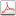  Орієнтовні вимоги до контролю та оцінювання навчальних.pdf Про затвердження орієнтовних вимог оцінювання .pdfІІ. Критерії, правила і процедури оцінювання діяльності педпрацівників закладуАТЕСТАЦІЯ ПЕДАГОГІЧНИХ ПРАЦІВНИКІВ (наказ МОН № 930 від 06.10.2010 р. «Про затвердження Типового положення про атестацію педагогічних працівників»)ПІДВИЩЕННЯ КВАЛІФІКАЦІЇ ПЕДПРАЦІВНИКІВ (наказ МОН №36 від 15.01.2018 р. «Про затвердження Типової освітньої програми організації і проведення підвищення кваліфікації педагогічних працівників закладами післядипломної педагогічної освіти»)СЕРТИФІКАЦІЯ ПЕДАГОГІЧНИХ ПРАЦІВНИКІВ (Положення “Про сертифікацію педагогічних працівників”, затверджене постановою КМУ №1190 від 27.12.2018 р.)ПРОФЕСІЙНИЙ СТАНДАРТ «ВЧИТЕЛЬ ПОЧАТКОВИХ КЛАСІВ ЗЗСО» (наказ міністерства соціальної політики України  від 10.08.2018 р. №1143)ІІІ. Критерії, правила і процедури оцінювання діяльності керівника закладуАТЕСТАЦІЯ. ЗМІНИ ДО ТИПОВОГО ПОЛОЖЕННЯ ПРО АТЕСТАЦІЮ ПЕДАГОГІЧНИХ ПРАЦІВНИКІВ (НАКАЗ МОН ВІД 08.08.13 р. № 1135)ПОВНОВАЖЕННЯ КЕРІВНИКА ЗАКЛАДУ ОСВІТИ (СТАТТЯ 26 ЗУ «ПРО ОСВІТУ»)ТИПОВЕ ПОЛОЖЕННЯ ПРО КОНКУРС НА ПОСАДУ КЕРІВНИКА ДЕРЖАВНОГО, КОМУНАЛЬНОГО ЗАКЛАДУ ЗАГАЛЬНОЇ СЕРЕДНЬОЇ ОСВІТИ (НАКАЗ МОН УКРАЇНИ 28.03.2018 р. № 291)Орієнтовні вимоги до контролю та оцінювання навчальних досягнень учнів початкової школиhttp://old.mon.gov.ua/img/zstored/files/1-2-08-і.pdfОцінювання учнів 1-х класівhttp://osvita.ua/legislation/Ser_osv/61761/Оцінювання учнів 2-го класуhttps://nus.org.ua/wp-content/uploads/2019/08/NMO-1154.pdfКритерії оцінювання дітей з особливими освітніми потребами у початковій школіhttps://drive.google.com/file/d/1J6DP9-FNEKDOSYS3u8ky2GExkU1Sh3Q2/viewКРИТЕРІЇ оцінювання навчальних досягнень учнів (вихованців) у системі загальної середньої освітиhttps://osvita.ua/legislation/Ser_osv/18438/Орієнтовні вимоги:  - українська мова
 - українська та зарубіжна література 
 - іноземна мова 
 - математика 
 - історія 
 - географія 
 - біологія 
 - хімія 
 - фізика і астрономія 
 - правознавство 
 - інформатика 
 - основи здоров'я 
 - мистецтво 
 - трудове навчання 
 - фізична культураРівні навчальних досягненьБалиЗагальні критерії оцінювання навчальних досягнень учнів1Учень (учениця) розрізняє об'єкти вивченняI. Початковий2Учень (учениця) відтворює незначну частину навчального матеріалу, має нечіткі уявлення про об'єкт вивчення3Учень (учениця) відтворює частину навчального матеріалу; з допомогою вчителя виконує елементарні завдання4Учень (учениця) з допомогою вчителя відтворює основний навчальний матеріал, може повторити за зразком певну операцію, діюII. Середній5Учень (учениця) відтворює основний навчальний матеріал, здатний з помилками й неточностями дати визначення понять, сформулювати правило6Учень (учениця) виявляє знання й розуміння основних положень навчального матеріалу. Відповідь його(її) правильна, але недостатньо осмислена. Вміє застосовувати знання при виконанні завдань за зразком7Учень (учениця) правильно відтворює навчальний матеріал, знає основоположні теорії і факти, вміє наводити окремі власні приклади на підтвердження певних думок, частково контролює власні навчальні діїIII. Достатній8Знання учня (учениці) є достатніми, він (вона) застосовує вивчений матеріал у стандартних ситуаціях, намагається аналізувати, встановлювати найсуттєвіші зв'язки і залежність між явищами, фактами, робити висновки, загалом контролює власну діяльність. Відповідь його (її) логічна, хоч і має неточності9Учень (учениця) добре володіє вивченим матеріалом, застосовує знання в стандартних ситуаціях, уміє аналізувати й систематизувати інформацію, використовує загальновідомі докази із самостійною і правильною аргументацією10Учень (учениця) має повні, глибокі знання, здатний(а) використовувати їх у практичній діяльності, робити висновки, узагальненняIV. Високий11Учень (учениця) має гнучкі знання в межах вимог навчальних програм, аргументовано використовує їх у різних ситуаціях, уміє знаходити інформацію та аналізувати її, ставити і розв'язувати проблеми12Учень (учениця) має системні, міцні знання в обсязі та в межах вимог навчальних програм, усвідомлено використовує їх у стандартних та нестандартних ситуаціях. Уміє самостійно аналізувати, оцінювати, узагальнювати опанований матеріал, самостійно користуватися джерелами інформації, приймати рішення